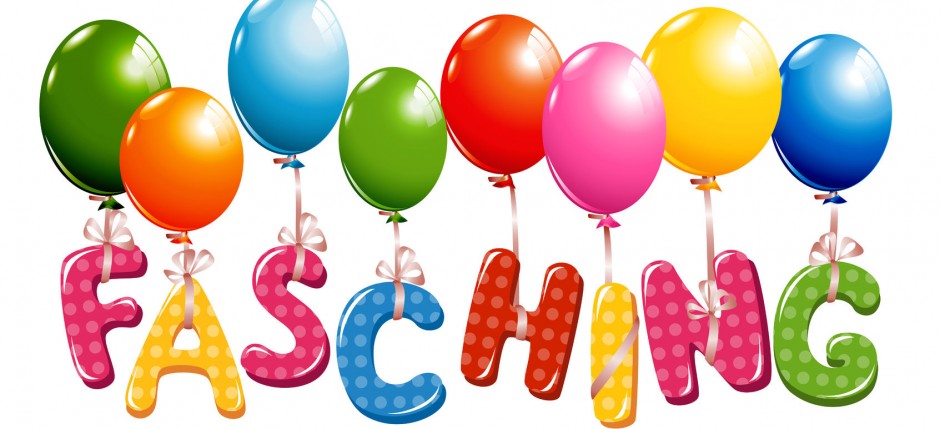 Einladung zumKinderfasching der KJS Vestenthal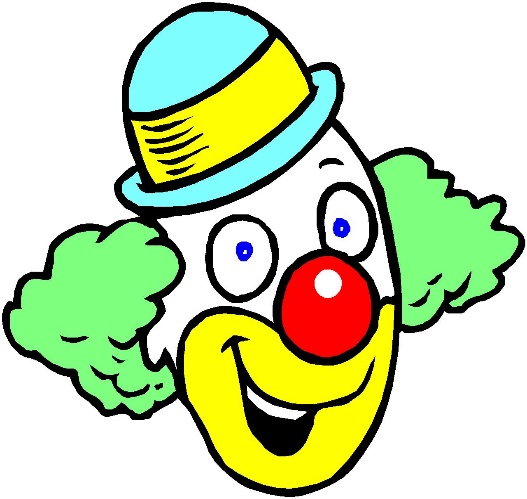                     26. Februar 2017                              um 14 Uhr               im Gasthaus BramlEuch erwarten viele lustige 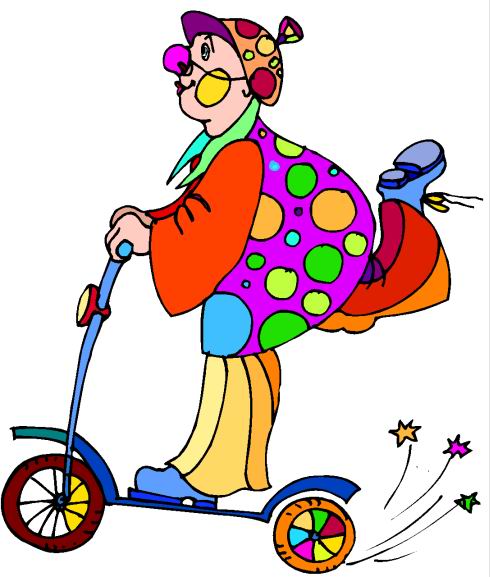 Spiele und Preise!Wir freuen uns auf euer Kommen!